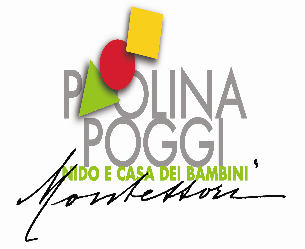 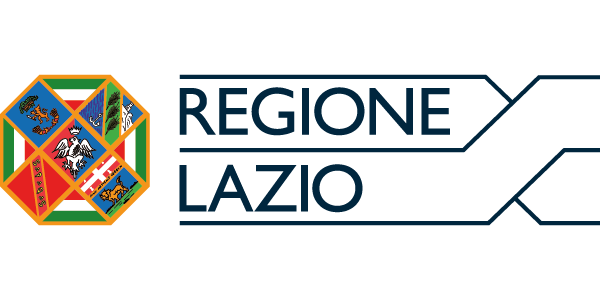 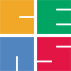 MELAVERDE VILLAGELa Vacanza MontessoriNome Cognome…………………………………………………………………………………….Luogo e data di nascita …………………………………………………………………………….Indirizzo………………………………………………………………………………………………Allergie…………………………………………………………………. (portare il certificato)Intolleranze…………………………………………………………… (portare il certificato)Nome Cognome                PADRE……………………………………………Cod.Fis…………………………………………Luogo e Data di Nascita…………………………………………………………………………....Telefono casa……………………………………Telefono cell. …………...……………………..Indirizzo e-mail…………………………………...Professione…………………………………….Nome Cognome MADRE…………………………………………………………Cod.Fis…………………………...Luogo e Data di Nascita…………………………………………………………………………....Telefono casa……………………………………Telefono cell. …………...……………………..Indirizzo e-mail…………………………………...Professione…………………………………….ALTRE PERSONE AUTORIZZATE A PRENDERE IL BAMBINO ALL’USCITA	Nome Cognome…………………………………………………………n°tel…………………….Nome Cognome…………………………………………………………n°tel…………………….Nome Cognome…………………………………………………………n°tel…………………….Nome Cognome…………………………………………………………n°tel…………………….Nome Cognome…………………………………………………………n°tel…………………….Nome Cognome…………………………………………………………n°tel.…………………….Con documento di riconoscimento al momento del ritiroBARRARE LE CASELLE DI INTERESSE Settimanale–fascia oraria:08:00-16:30Mentana il  .../...../2021                                                                                 Firma del/dei genitori